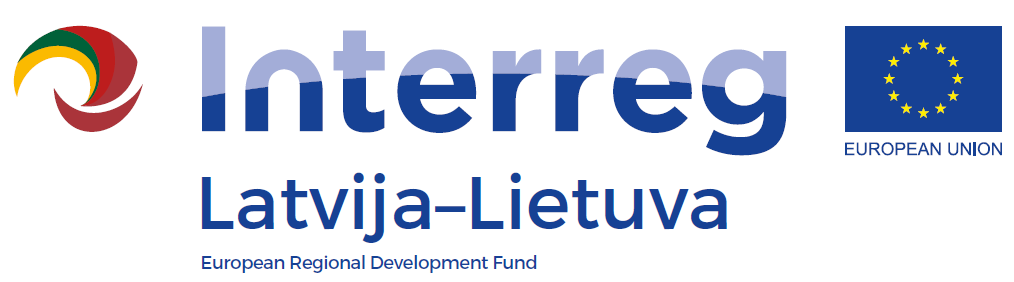 Dviračių žygis  ŽAGARĖ – TERVETĖ - ŽAGARĖ2019 m. rugsėjo 7- 8 d.PROGRAMADaugiau informacijos apie žygį suteiks ir registruotis pakvies: Giedrė +370 698 46825, giedre.rakstiene@zagaresrp.lt, Violeta +370 612 07286, v.tuomaite@gmail.com, Antanas +370 614 82491, antaniuksburbuliuks@gmail.com Žygį organizuoja: Žagarės regioninio parko direkcijaTervetės apskrities tarybaGamtos paveldo fondasTervetės miško edukacinis centras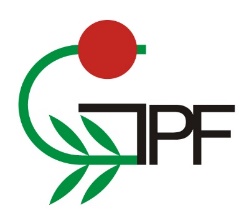 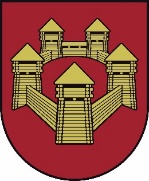 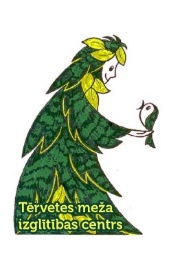 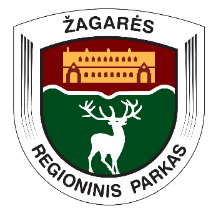 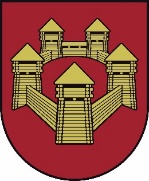 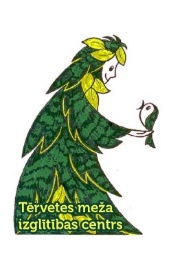 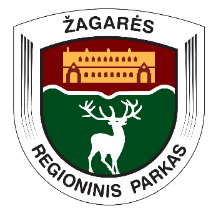 2019 m. rugsėjo 7 d. ( šeštadienis)9:45Atvykimas ir registracija prie Žagarės dvaro rūmų, Malūno g. 1, Žagarė, Joniškio r. 10:00Išvykstame į Tervetę (Latvija) nuo Žagarės dvaro rūmų.11:10Atokvėpis Zelmeni kaime. Susitikimas su „Cukatų“ gamintoja.12:30Aplankome  XII a. medinę Tervetės pilį, apžiūrime ekspoziciją.13:00 Pietūs Tervetėje prie Tropinių drugelių namų.14:00 Pažintis su Tervete: Tropinių drugelių namai, Tervetės dviračių nuotykių parkas, Tervetės gamtos parkas, Tervetės tvenkinys, Tervetės Evangelikų Liuteronų bažnyčia ir Palen šeimos koplyčia. 16:30Užkandžiai prie Tervetės tvenkinio.17:00Išvykstame į Žagarę.Atokvėpis Tervetės vyno darykloje. Aplankome Aukgstkalnės dvaro ir bažnyčios kompleksą. 20:00Vakarienė Žagarės dvaro rūmuose.20:30Edukacinė programa “Pasidaryk lėlytę Žiemgalę”, diskoteka.23:00Nakvynė Žagarės dvaro rūmuose, Kaimo turizmo sodybose „Švėtės vingis, „Švedlaukis“ (Malūno g. 1, Pašvėčio g. 32, Žagariškių g. 8 Žagarė).2019 m. rugsėjo 8 d. ( sekmadienis)9:00Pusryčiai Žagarės dvaro rūmuose.10:00Išvykstame į žygį po Žagarės regioninį parką, nuo Žagarės dvaro rūmų, Malūno g. 1, Žagarė.Pažintis su Naująja Žagare: turgaus aikštė, bažnyčia, sinagogos, istorinės gatvelės.10:40Atokvėpis prie Žvelgaičio piliakalnio, susitikimas su Žiemgaliais.Keliaujame Žagarės ozo pažintiniu taku.11:20Atokvėpis prie Žvelgaičio ežero, susitikimas su Vaidilutėmis.Pažintis su Senąja Žagare: turgaus aikštė, „Puodų namas“, bažnyčia, istorinės gatvelės.12:00Atokvėpis ir teatralizuotas turgus Senosios Žagarės turgaus aikštėje.Aplankome Žagarės dolomito atodangą, užtvanką „Bliūdas“.13:00Pietūs Žagarės dvaro rūmuose.14:00Išvykstame namo arba į Mūšos tyrelio pelkę.